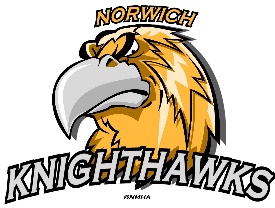         Norwich Minor Hockey Association                                                          P O Box 467                                                                                                                                                                 Norwich, Ontario, N0J 1P0
____________________________________________________________________________________________________Team InformationOrganization: (Ex.  Norwich Minor Hockey Association)								Team Name:	(Ex.  Norwich Knighthawks)											Division:	(Ex.  U9 LL)									Team ColoursHome:								Away:																																Contact InformationName:							Address:						City:					Postal Code:				Contact Email/Phone:  email:	_____________________________	Cell Phone:	_______________	Cost for Tournament is $800.00 per teamPlease make cheque payable to:  Norwich Minor Hockey Association orE-Transfers Available to treasurer@norwichminorhockey.caMail to:
Erin DavisPO Box 15Otterville, ONN0J 1R0Or email Erinbickell600@hotmail.com